ANEXO VIMODELO DE PLANILHA DE CUSTOS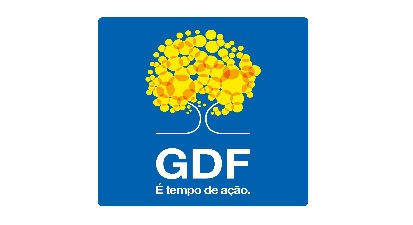 GOVERNO DO DISTRITO FEDERALSECRETARIA DE JUSTIÇA E CIDADANIACONSELHO DOS DIREITOS DO IDOSO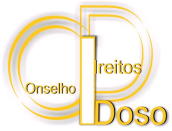 NOME DO PROJETO:DESPESAS GERAIS COM O PROJETODESPESAS GERAIS COM O PROJETODESPESAS GERAIS COM O PROJETODESPESAS GERAIS COM O PROJETO1. GASTOS DIRETOS COM ATIVIDADES1. GASTOS DIRETOS COM ATIVIDADESDESPESADESCRIÇÃO DO GASTOAlimentaçãoAlimentaçãoMaterial DidáticoMaterial DidáticoMaterial de ConsumoMaterial de ConsumoFarmácia/Primeiros SocorrosFarmácia/Primeiros SocorrosVestuáriosVestuáriosMaterial InformativoMaterial InformativoTransporteTransporteSubtotal 1Subtotal 12. RECURSOS HUMANOS2. RECURSOS HUMANOSDESPESADESCRIÇÃO DO GASTODESPESAS COM HONORÁRIOSDESPESAS COM HONORÁRIOSContabilidadeContabilidadeConsultoriaConsultoriaHonorários ProfissionaisHonorários ProfissionaisGOVERNO DO DISTRITO FEDERALSECRETARIA DE JUSTIÇA E CIDADANIACONSELHO DOS DIREITOS DO IDOSOAutônomosEstagiáriosTributosEncargos sociaisEncargos trabalhistasSubtotal 23. DESPESAS ADMINISTRATIVASDESPESADESCRIÇÃO DO GASTODESPESAS CORRENTESDespesas com telefone e internetDespesas com energia elétricaDespesas com gásDespesas com água/esgotoDespesas com combustívelDespesas com material de escritórioDespesas com material de limpeza/higieneDespesas com correiosDespesas com cartóriosDespesas com cursos/formações (capacitação)Despesas com transporteDespesas com xéroxSubtotal 3GOVERNO DO DISTRITO FEDERALSECRETARIA DE JUSTIÇA E CIDADANIACONSELHO DOS DIREITOS DO IDOSOGOVERNO DO DISTRITO FEDERALSECRETARIA DE JUSTIÇA E CIDADANIACONSELHO DOS DIREITOS DO IDOSO4. MANUTENÇÃODESPESADESCRIÇÃO DA MANUTENÇÃOMáquinas e equipamentosMóveis e UtensíliosVeículo UtilitárioProcessamento de dados (equipamento de informática)Subtotal 45. GASTOS DE CAPITALDESPESADESCRIÇÃO DO GASTO DE GAPITALMóveis e UtensíliosVeículo UtilitárioMáquinas e EquipamentosEquipamentos de Processamento de DadosEquipamentos deComunicaçãoSubtotal 5TOTAL GERAL(soma dos subtotais)Notas explicativas (caso necessário)